от 25 мая 2022 года № 360Об утверждении Порядка оказания единовременной материальной помощи гражданам, пострадавшим от пожара и других стихийных бедствийВ соответствии с частью 5 статьи 20 Федерального закона от 06.10.2003 г. №131-ФЗ «Об общих принципах организации местного самоуправления в Российской Федерации», руководствуясь Уставом муниципального района «Турочакский район», Администрация муниципального образования «Турочакский район» ПОСТАНОВЛЯЕТ:Утвердить прилагаемый Порядок оказания единовременной материальной помощи гражданам, пострадавшим от пожара и других стихийных бедствий.Настоящее постановление вступает в силу со дня его размещения на официальном сайте муниципального образования «Турочакский район» в сети «Интернет» но не ранее 1 июня 2022г. Глава муниципального образования 	«Турочакский район»							          А.П. ПрокопьевПриложение к Постановлению Администрации муниципального образования «Турочакский район» от 25 мая 2022 года  № 360Порядококазания единовременной материальной помощи гражданам,пострадавшим от пожара и других стихийных бедствий1. Оказание единовременной материальной помощи гражданам, пострадавшим от пожара и других стихийных бедствий (далее – материальная помощь), является расходным обязательством муниципального образования «Турочакский район».2. Материальная помощь оказывается:при уничтожении жилого помещения от пожара и других стихийных бедствий, в результате чего жилое помещение является непригодным для проживания;при повреждении жилого помещения, в том числе находящегося в нём имущества, от пожара и других стихийных бедствий.3. Право на материальную помощь имеют зарегистрированные и проживающие в жилом помещении:граждане, являющиеся собственниками жилого помещения;наниматели жилого помещения по договору социального найма;наниматели по договору найма специализированного жилого помещения, находящегося в собственности муниципального образования «Турочакский район».Жилое помещение, утраченное или повреждённое в результате пожара и других стихийных бедствий, является собственностью гражданина или предоставлено по договору социального найма, договору найма специализированного жилого помещения, и должно находиться на территории Турочакского района.4. Жилым помещением признаётся помещение в соответствии со статьёй 16 Жилищного кодекса РФ. Иные понятия в настоящем Порядке: «договор социального найма жилого помещения», «договор найма специализированного жилого помещения» используются в значении, также определённом в Жилищном кодексе РФ.5. Материальная помощь в размере 120 000 (сто двадцать тысяч) рублей оказывается собственникам жилого помещения при уничтожении жилого помещения, в результате чего жилое помещение является непригодным для проживания.Материальная помощь в размере 50 000 (пятьдесят тысяч) рублей оказывается при повреждении жилого помещения (в том числе, при частичном или полном уничтожении находящегося в нём имущества), собственникам, нанимателям жилого помещения по договору социального найма и по договору найма специализированного жилого помещения.Сумма, определённая в настоящем пункте, выплачивается в указанном размере вне зависимости от количества лиц, отвечающих требованиям пункта 3 настоящего Порядка. Материальная помощь выплачивается одному из совершеннолетних собственников или нанимателей жилого помещения, имеющему право на получение материальной помощи в соответствии с пунктом 3 настоящего Порядка.6. Материальная помощь предоставляется на ремонт жилого помещения (при его частичном повреждении) или на приобретение предметов первой необходимости или на иные неотложные нужды.Заявитель самостоятельно определяет основания расходования предоставленной материальной помощи.Материальная помощь оказывается независимо от получения заявителем материальной помощи из других бюджетов бюджетной системы Российской Федерации, от других организаций различных форм собственности или физических лиц.7. Лица, соответствующие требованиям, указанным в пункте 3 настоящего Порядка, или законные представители лица обращаются с письменным заявлением об оказании материальной помощи в Администрацию Турочакского района не позднее 3 месяцев со дня пожара или стихийного бедствия. В заявлении указываются:фамилия, имя, отчество гражданина;адрес регистрации и фактического проживания;адрес места нахождения жилого помещения, утраченного или повреждённого в результате пожара и другого стихийного бедствия.8. К заявлению прилагаются следующие документы:копия документа, удостоверяющего личность гражданина, или копия документа, его заменяющего;копия документа, подтверждающего представительство;документ, подтверждающий факт пожара и причины его возникновения, выданный уполномоченным органом государственного пожарного надзора;справка, подтверждающая факт стихийного бедствия, выданная уполномоченным органом;реквизиты счета в кредитной организации для перечисления материальной помощи;согласие на обработку персональных данных.9. Документы в отношении жилого помещения, предоставленного по договору социального найма, найма специализированного жилого помещения, находящегося в собственности муниципального образования «Турочакский район» и имеющиеся в рапоряжении Администрации Турочакского района, предоставляются соотвествующим структурным подразделением Администрации Турочакского района. Документы необходимые для подтверждения права сосбтвенности на жилое помещение запрашиваются Администрацией Турочакского района в порядке межведомственного взаимодействия.10. Распоряжением Администрации Турочакского района не позднее чем через 3 рабочих дня после получения заявления гражданина или законного представителя создаётся рабочая группа для обследования жилого помещения и установления факта утраты, повреждения жилого помещения, повреждения имущества, находящегося в жилом помещении (далее – рабочая группа). В состав рабочей группы включаются:начальник МКУ «Управление ГО,ЧС и ЕДДС МО «Турочакский район»;депутат Совета депутатов муниципального образования «Турочакский район» (по согласованию);депутат сельского совета депутатов поселения Турочакского района, на территории которого расположено жилое помещение (по согласованию);глава поселения (администрации поселения), на территории которого расположено жилое помещение (по согласованию);представители Отдела экономки и управления имуществом, Отдела экономки и управления имуществом, Отдела ЖКХ, строительства, экологического и лесного контроля Администрации муниципального образования «Турочакский район».Руководителем рабочей группы является начальник МКУ «Управление ГО,ЧС и ЕДДС МО «Турочакский район».11. По итогам обследования в течение 3 рабочих дней составляется акт обследования жилого помещения (далее – акт обследования), подписываемый членами рабочей группы и собственником или нанимателем жилого помещения, участвующим при обследовании жилого помещения. В акте обследования указывается:состав рабочей группы, участвующий в обследовании жилого помещения;лица, присутствующие при обследовании жилого помещения;адрес места нахождения жилого помещения;повреждения элементов (неисправности конструкций и технических устройств, составляющих здание, предназначенных для выполнения заданных функций (включая крыши; ограждающие несущие конструкции (включая фундаменты, несущие стены, плиты перекрытий, балконные и иные плиты, несущие колонны и иные ограждающие несущие конструкции), инженерных систем жилого помещения или его составных частей;имущество, находящееся в жилом помещении, повреждённое в результате пожара (или при его тушении), стихийного бедствия.При обследовании жилого помещения в обязательном порядке производится фотосъёмка и составляется фототаблица, являющаяся приложением к акту обследования.12. Заявление гражданина или его законного представителя, представленные документы, акт обследования направляются для рассмотрения в комиссию по предупреждению и ликвидации чрезвычайных ситуаций и обеспечению пожарной безопасности на территории муниципального образования «Турочакский район» (далее – комиссия) и рассматриваются комиссией в срок не более 5 рабочих дней со дня получения. Комиссия в соответствии с положением о комиссии вправе запрашивать иные документы, необходимые для рассмотрения заявления гражданина. Срок рассмотрения заявления может быть продлён комиссией на срок не более 20 дней.13. По итогам рассмотрения комиссия принимает решение об оказании материальной помощи либо об отказе в оказании материальной помощи.При принятии решения об оказании материальной помощи, указывается лицо, которому выплачивается материальная помощь, а также иные лица, соответствующие требованиям, указанным в пункте 3 настоящего Порядка, имеющие право на выплаченную материальную помощь.В решении об отказе в оказании материальной помощи указывается причина отказа. Решение об отказе в оказании материальной помощи принимается комиссией в следующих случаях:при обращении лица, не имеющего права на получение материальной помощи в соответствии с пунктом 3 настоящего Порядка;при предоставлении заявителем неполных и (или) недостоверных сведений, имеющих значение при оказании материальной помощи и определённых в настоящем Порядке;Решение комиссии оформляется в установленном порядке протоколом и направляется в Администрацию муниципального образования «Турочакский район» с приложенными и рассмотренными документами.Заявителю в течение 2 рабочих дней со дня принятия решения комиссия направляет письменный ответ. При принятии решения об отказе в оказании материальной помощи в письменном ответе указываются причины отказа.14. В соответствии с решением комиссии об оказании материальной помощи издаётся распоряжение Администрации муниципального образован7ия «Турочакский район» об оказании материальной помощи, в котором содержатся следующие сведения:фамилия, имя, отчество гражданина, которому оказывается материальная помощь;размер материальной помощи (120 000 или 50 000 рублей);источник финансирования оказания материальной помощи (муниципальная программа Турочакского района, в рамках которой осуществляется финансирование, и соответствующие мероприятия муниципальной программы).15. Выплата материальной помощи осуществляется Отделом финансирования и бухгалтерского учета и отчетности Администрации Турочакского района путем перечисления денежных средств на указанный заявителем счет в кредитной организации.Документы, связанные с выплатой материальной помощи, хранятся в установленном порядке в Отделе финансирования и бухгалтерского учета Администрации Турочакского района. РЕСПУБЛИКА АЛТАЙАДМИНИСТРАЦИЯМУНИЦИПАЛЬНОГО ОБРАЗОВАНИЯ«ТУРОЧАКСКИЙ РАЙОН»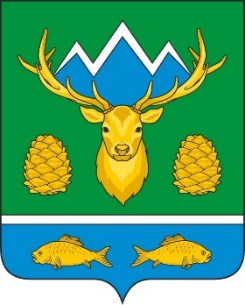 АЛТАЙ РЕСПУБЛИКАМУНИЦИПАЛ ТОЗОЛМОАДМИНИСТРАЦИЯЗЫ«ТУРОЧАК АЙМАК»ПОСТАНОВЛЕНИЕПОСТАНОВЛЕНИЕJОП